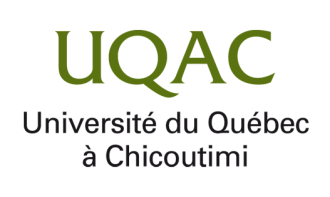 DÉPARTEMENT DES SCIENCES DE L’ÉDUCATIONMODULE EN ENSEIGNEMENT ENADAPTATION SCOLAIRE ET SOCIALEFORMULAIRES D’ÉVALUATION2e ANNÉESTAGE D’ENSEIGNEMENTEN ADAPTATION SCOLAIREAU SECONDAIRE I (3AIS224)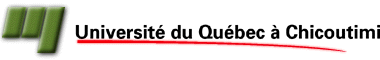 MODULE D’ENSEIGNEMENTEN ADAPTATION SCOLAIRE ET SOCIALEÉVALUATION EN COURS DE STAGE3AIS224 Stage d'enseignement en adaptation scolaire au secondaire IPORTRAIT À LA MI-STAGEÉtudiant(e) :Enseignant(e) associé(e) :Type de classe et effectifs scolaires :___________________________Établissement scolaire :Superviseur(e) de stage :Stage effectué du ___________ au _____________________Date de l’évaluation:   PORTRAIT DU DÉVELOPPEMENT DES COMPÉTENCES PROFESSIONNELLESSTAGE D’ENSEIGNEMENT EN ADAPTATION SCOLAIRE AU SECONDAIRE I (3AIS224)NOM DU STAGIAIRE :					MI-STAGE, date : MODULE D’ENSEIGNEMENT EN ADAPTATION SCOLAIRE ET SOCIALEÉVALUATION SOMMATIVE DU STAGE3AIS224 Stage d'enseignement en adaptation scolaire au secondaire IÉtudiant(e) :Stage réalisé :   du                  au Établissement:Type de classe et effectifs scolaires :Commission scolaire :Enseignant(e) associé(e) :Superviseur(e) de stage :ÉVALUATION SOMMATIVE DU STAGERéservée au superviseur de stageConsidérant les exigences du stage, les observations réalisées, l'évaluation du développement des compétences professionnelles, les travaux présentés et les autres informations pertinentes recueillies,  le stagiaire obtient la cote :Légende : S=  Succès		E= Échec	I= IncompletPOUR UNE NOTE E:  Une reprise du stage est nécessaire: (    )Une réorientation professionnelle est  suggérée : (     )Signature: _____________________________	Date: _____________________PORTRAIT DU DÉVELOPPEMENT DES COMPÉTENCES PROFESSIONNELLESSTAGE D’ENSEIGNEMENT EN ADAPTATION SCOLAIRE AU SECONDAIRE I (3AIS224)NOM DU STAGIAIRE : Pour recevoir la cote S, la performance du stagiaire doit correspondre aux attentes POUR LES 12 COMPÉTENCES. Si les objectifs du stage ne sont pas atteints, un échec (E) ou un incomplet (I) sera attribué. Le stagiaire devra alors prendre les dispositions nécessaires pour la poursuite de sa formation. Dans le cas d’un incomplet, il devra rencontrer son superviseur de stage afin de déterminer les travaux à compléter. Dans le cas d’un échec, il rencontrera la direction du module.Compléter en présence des trois partenaires Date des 4 rencontres entre l’étudiant stagiaire, l’enseignant associé et le superviseur de stage:__________________     __________________     __________________     __________________Signature des participants :_________________________  ____________________________  _________________________Compétence 1. Héritier, critique et interprèteCochez XCochez X1234Compétence 2. Compétences langagièresCochez XCochez X1234Compétence 3.  Conception d’activitésCochez XCochez X1234Compétence 4. Pilotage d’activitésCochez XCochez X1234Compétence 5.  Évaluation des apprentissages des élèvesCochez XCochez X1234Compétence 6 .Gestion du groupe-classeCochez XCochez X1234Compétence 7 . Adaptation de l’enseignementCochez XCochez X1234Compétence 8.  Utilisation efficace des TICCochez XCochez X1234Compétence 9.  Coopération avec divers partenairesCochez XCochez X1234Compétence 10 . Coopération avec l’équipe-cycleCochez XCochez X1234Compétence 11. Développement professionnelCochez XCochez X1234Compétence 12. Éthique et sens des responsabilitésCochez XCochez X1234Fondements (compétences 1 et 2)Fondements (compétences 1 et 2)Acte d’enseigner (compétences 3 à 6)Acte d’enseigner (compétences 3 à 6)Contexte social et scolaire (compétences 7 à 10)Contexte social et scolaire (compétences 7 à 10)Identité professionnelle (compétences 11 et 12)Identité professionnelle (compétences 11 et 12)